Сумська міська радаVІІ СКЛИКАННЯ               СЕСІЯРІШЕННЯвід                   2018 року №           -МРм. СумиРозглянувши звернення громадянина, надані документи, відповідно до протоколу засідання постійної комісії з питань архітектури, містобудування, регулювання земельних відносин, природокористування та екології Сумської міської ради від 13.12.2018 № 138, частини 3 статті 30 Регламенту роботи Сумської міської ради VII скликання, статей 12, 81, 118, 121, 122, частини 6 статті 186 Земельного кодексу України, статті 50 Закону України «Про землеустрій», керуючись пунктом 34 частини першої статті 26 Закону України «Про місцеве самоврядування в Україні», Сумська міська рада  ВИРІШИЛА:Затвердити проект землеустрою щодо відведення земельної ділянки та надати у власність земельну ділянку Маслянці Юрію Івановичу за адресою:                 м. Суми, проспект Козацький, площею 0,0800 га, кадастровий номер 5910136300:14:003:0115. Категорія та цільове призначення земельної ділянки: землі житлової та громадської забудови Сумської міської ради для будівництва і обслуговування житлового будинку, господарських будівель і споруд (присадибна ділянка).Сумський міський голова                                                                     О.М. ЛисенкоВиконавець: Михайлик Т.О.Ініціатор розгляду питання –– постійна комісія з питань архітектури, містобудування, регулювання земельних відносин, природокористування та екології Сумської міської ради Проект рішення підготовлено департаментом забезпечення ресурсних платежів Сумської міської радиДоповідач – департамент забезпечення ресурсних платежів Сумської міської ради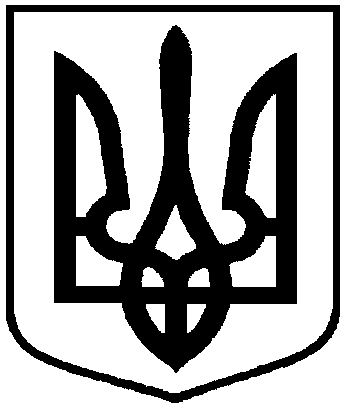 Проектоприлюднено «__»_________2018 р.Про надання земельної ділянки у власність члену сім’ї загиблого учасника АТО Маслянці Юрію Івановичу за адресою: м. Суми, проспект Козацький